Streep in onderstaande puzzel alle ‘eigenschappen’ aan.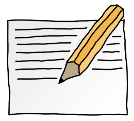 OPDRACHT 2.20: WoordzoekerAardig Avontuurlijk Behulpzaam Belangstellend Creatief Dapper DoorzetterEerlijk EigenwijsGeduldig Grappig Handig Leergierig Nauwkeurig Netjes Nieuwsgierig Rustig Sociaal Spontaan Stoer Trouw Vrolijk Zelfstandig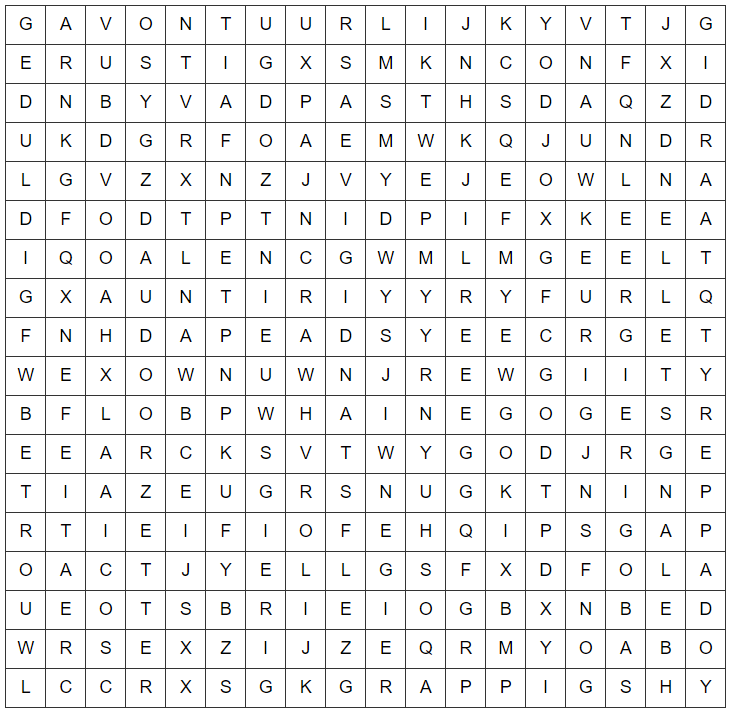 